690078, г. Владивосток, ул. Комсомольская 5а оф.508. Тел/факс (423) 245-09-15, 245-16-75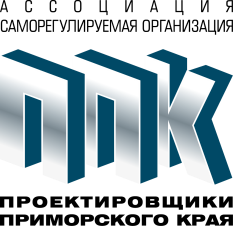 сайт: www.sroppk.ru  (сроппк.рф)  е-mail:info@sroppk.ruРегистрационный номер в государственном реестре СРО-П-128-27012010  Расчетный счет:  40703810350260042546;  Дальневосточный банк ПАО «Сбербанк России» г. Хабаровск; Кор/счёт  30101810600000000608,  БИК  040813608,  ОГРН 1082500002320,  ИНН  2540148541,                     КПП 254001001, ОКПО 88242018    г. ВладивостокРазмеры и порядок внесения взносов в Ассоциации СРО «ППК» на 2018 г. 1. Единовременный вступительный взнос составляет 10 000 руб.2. Ежегодный членский взнос составляет 22 500 руб. в кварталСроки внесения членского взноса:I квартал - не позднее 31 мартаII квартал - не позднее 30 июняIII квартал – не позднее 30 сентябряIV квартал – не позднее 31 декабряПри нарушении установленных сроков внесения членского взноса, размер членского взноса составит 23 500 руб. за квартал, в котором допущены нарушения срока оплаты членского взноса.  3. Целевой взнос в НОПРИЗ составляет 5 500 руб. в год.*Срок внесения целевого взноса:  не позднее 31 марта.* сумма целевого взноса в НОПРИЗ может быть изменена при принятии соответствующего решения Всероссийским съездом Национального объединения изыскателей и проектировщиков. 